國立嘉義大學 理工學院 機械與能源工程學系評鑑歸檔：□系發展□課程□支援教師□支援學生■學生活動□研究□服務□產業□系友 團體名稱：機械與能源工程學系活動名稱：輔資機械聯合聖誕晚會活動時間：106年12月25日活動地點：名都觀光渡假大飯店參加對象：機械系及輔資系同學活動效益：為促進嘉義大學輔導與諮商學系及機械與能源工程學系，兩系學生之交流，以耶誕舞會之形式，藉以增加學生間的互動。成果照片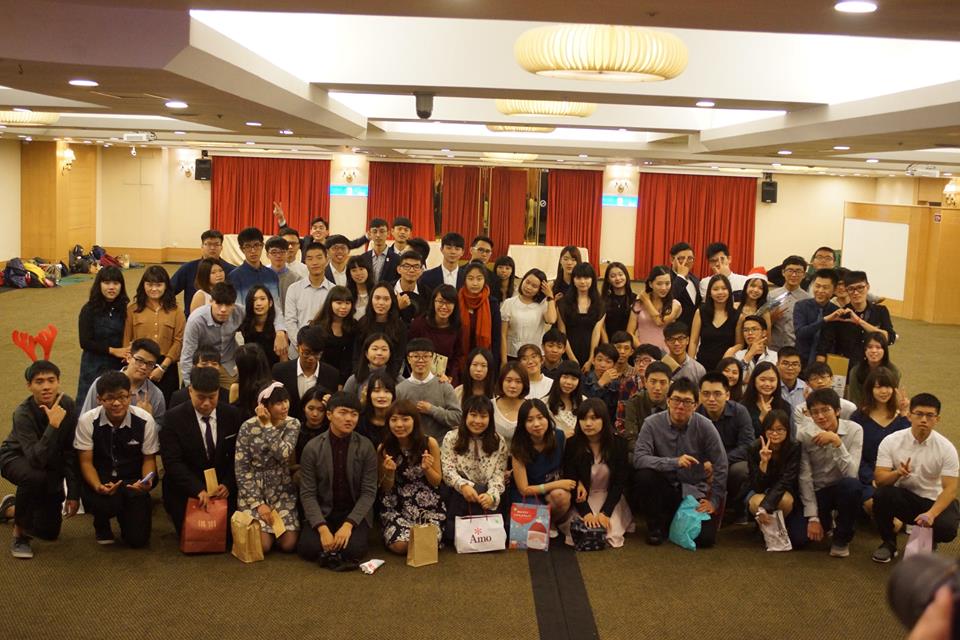 